History As Mystery:  What Caused the Collapse of Easter Island? Graphic OrganizerDay 1:As you examine and analyze the various documents for “History as Mystery: What Caused the Collapse of Easter Island?”  complete the graphic organizer below.CER: Critical Thinking QuestionIn your opinion, which of the causes listed above had the biggest impact on the collapse of Easter Island and why?Scroll Down to see Grading RubricCauseEvidenceSourceExpertClaim:Evidence:Reasoning:Work HabitMeetingApproachingBeginningI completed my work.I attempted all parts of the assignment.I attempted at least half of the assignment.I started the assignment.EvidenceExceeding
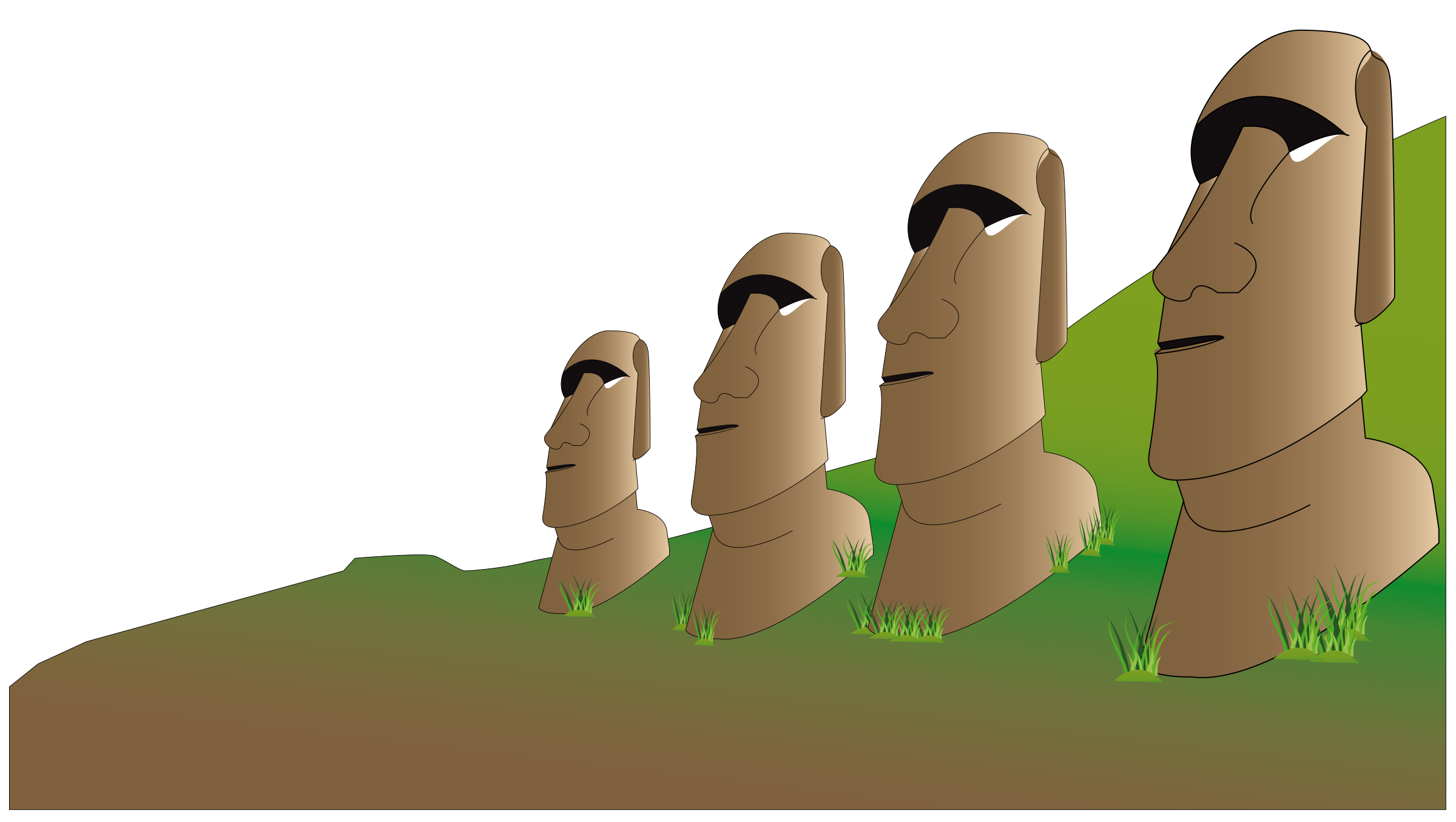 Meeting
Approaching
Beginning
Identify Student can identify the expert and new evidence found from both sources.Student can identify the expert and new evidence found from at least 1 of the sources.Student can identify the expert or new evidence found from the source(s).

Student attempts to identify the expert and evidence found from the source(s).
